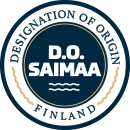 UUDEN D.O. SAIMAA VERKOSTOYRITYKSEN ESITTELYLOMAKELähetä täytetty lomake, yrityksen logo ja 1–4 kuvaa sähköpostitse jaana.virtaniemi@esavo.fi. Tiedot lisätään D.O. Saimaan verkkosivuille.Kuvatoiveet: miljöö, tuotteet, ihmiset (huomioi kuvissa laadukkuus 
ja mahdollisten näkyvien raaka-aineiden lähiruokapainotteisuus)Täytä kaikki kymmenen kohtaa: Yrityksen esittelyteksti ja yrittäjän sitaatti nettisivuille (katso esimerkki täältä):Yrityksen nimi: Osoite: Postinumero:Postitoimipaikka:Puhelinnumero:Sähköposti:Verkkosivut:Instagram:Facebook: